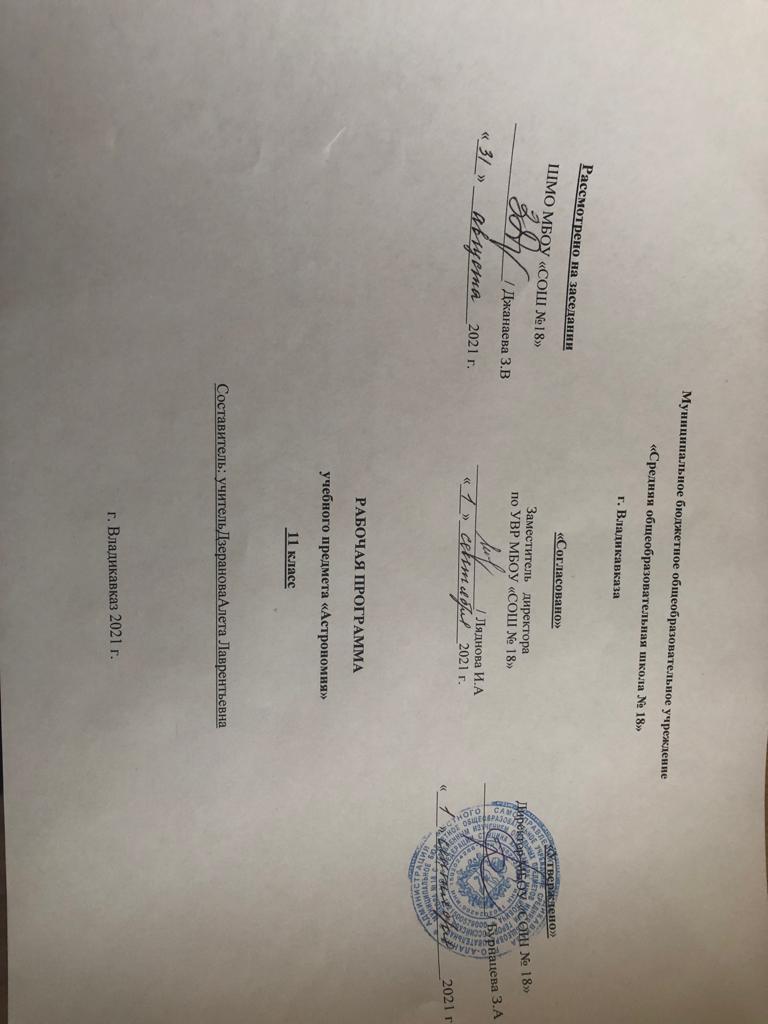 Муниципальное бюджетное общеобразовательное учреждение«Средняя общеобразовательная школа № 18»                                                                                                            г. ВладикавказаРАБОЧАЯ ПРОГРАММАучебного предмета «Астрономия» 11 класс  Составитель: учительДзерановаАлета Лаврентьевна	г. Владикавказ 2021 г.СОДЕРЖАНИЕ КУРСА Введение в астрономию Строение и масштабы Вселенной, и современные наблюдения Какие тела заполняют Вселенную. Каковы их характерные размеры и расстояния между ними. Какие физические условия встречаются в них. Вселенная расширяется. Где и как работают самые крупные оптические телескопы. Как астрономы исследуют гамма-излучение Вселенной. Что увидели гравитационно-волновые и нейтринные телескопы.Астрометрия Звёздное небо и видимое движение небесных светил Какие звёзды входят в созвездия Ориона и Лебедя. Солнце движется по эклиптике. Планеты совершают петлеобразное движение. Небесные координаты Что такое небесный экватор и небесный меридиан. Как строят экваториальную систему небесных координат. Как строят горизонтальную систему небесных координат. Видимое движение планет и Солнца Петлеобразное движение планет, попятное и прямое движение планет. Эклиптика, зодиакальные созвездия. Неравномерное движение Солнца по эклиптике. 8 Движение Луны и затмения Фазы Луны и синодический месяц, условия наступления солнечного и лунного затмений. Почему происходят солнечные затмения. Сарос и предсказания затмений Время и календарь Звёздное и солнечное время, звёздный и тропический год. Устройство лунного и солнечного календаря, проблемы их согласования Юлианский и григорианский календари. Небесная механикаГелиоцентрическая система мира Представления о строении Солнечной системы в античные времена и в средневековье. Гелиоцентрическая система мира, доказательство вращения Земли вокруг Солнца. Параллакс звёзд и определение расстояния до них, парсек. Законы Кеплера Открытие И.Кеплером законов движения планет. Открытие закона Всемирного тяготения и обобщённые законы Кеплера. Определение масс небесных тел. Космические скорости Расчёты первой и второй космической скорости и их физический смысл. Полёт Ю.А. Гагарина вокруг Земли по круговой орбите. Межпланетные перелёты Понятие оптимальной траектории полёта к планете. Время полёта к планете и даты стартов.Луна и её влияние на Землю Лунный рельеф и его природа. Приливное взаимодействие между Луной и Землёй. Удаление Луны от Земли и замедление вращения Земли. Прецессия земной оси и предварение равноденствий. Строение солнечной системы Современные представления о Солнечной системе. Состав Солнечной системы. Планеты земной группы и планетыгиганты, их принципиальные различия. Облако комет Оорта и Пояс Койпера. Размеры тел солнечной системы. Планета Земля Форма и размеры Земли. Внутреннее строение Земли. Роль парникового эффекта в формировании климата Земли. Планеты земной группы Исследования Меркурия, Венеры и Марса, их схожесть с Землёй. Как парниковый эффект греет поверхность Земли и перегревает атмосферу Венеры. Есть ли жизнь на Марсе. Эволюция орбит спутников Марса Фобоса и Деймоса. Планеты-гиганты Физические свойства Юпитера, Сатурна, Урана и Нептуна. Вулканическая деятельность на спутнике Юпитера Ио. Природа колец вокруг планет-гигантов. Планеты-карлики и их свойства. Малые тела Солнечной системы Природа и движение астероидов. Специфика движения групп астероидов Троянцев и Греков. Природа и движение комет. Пояс Койпера и Облако комет Оорта. Природа метеоров и метеоритов. Метеоры и метеориты Природа падающих звёзд, метеорные потоки и их радианты. Связь между метеорными потоками и кометами. Природа каменных и железных метеоритов. Природа метеоритных кратеров. Практическая астрофизика и физика Солнца Методы астрофизических исследований Устройство и характеристики телескопов рефракторов и рефлекторов. Устройство радиотелескопов, радиоинтерферометры.Солнце Основные характеристики Солнца. Определение массы, температуры и химического состава Солнца. Строение солнечной атмосферы. Солнечная активность и её влияние на Землю и биосферу. Внутреннее строение Солнца Теоретический расчёт температуры в центре Солнца. Ядерный источник энергии и термоядерные реакции синтеза гелия из водорода, перенос энергии из центра Солнца наружу, конвективная зона. Нейтринный телескоп и наблюдения потока нейтрино от Солнца. Звёзды Основные характеристики звёзд Определение основных характеристик звёзд: массы, светимости, температуры и химического состава. Спектральная классификация звёзд и её физические основы. Диаграмма «спектральный класс» — светимость звёзд, связь между массой и светимостью звёзд. Внутреннее строение звёзд Строение звезды главной последовательности. Строение звёзд красных гигантов и сверхгигантов. Белые карлики, нейтронные звёзды, пульсары и чёрные дыры  Строение звёзд белых карликов и предел на их массу — предел Чандрасекара. Пульсары и нейтронные звёзды. Природа чёрных дыр и их параметры. Двойные, кратные и переменные звёзды Наблюдения двойных и кратных звёзд. Затменно-переменные звёзды. Определение масс двойных звёзд. Пульсирующие переменные звёзды, кривые изменения блеска цефеид. Зависимость между светимостью и периодом пульсаций у цефеид. Цефеиды — маяки во Вселенной, по которым определяют расстояния до далёких скоплений и галактик. Новые и сверхновые звёзды Характеристики вспышек новых звёзд. Связь новых звёзд с тесными двойными системами, содержащими звезду белый карлик. Перетекание вещества и ядерный взрыв на поверхности белого карлика. Как взрываются сверхновые звёзды. Характеристики вспышек сверхновых звёзд. Гравитационный коллапс белого карлика с массой Чандрасекара в составе тесной двойной звезды — вспышка сверхновой первого типа. Взрыв массивной звезды в конце своей эволюции — взрыв сверхновой второго типа. Наблюдение остатков взрывов сверхновых звёзд. Эволюция звёзд: рождение, жизнь и смерть звёзд Расчёт продолжительности жизни звёзд разной массы на главной последовательности. Переход в красные гиганты и сверхгиганты после исчерпания водорода. Спокойная эволюция маломассивных звёзд, и гравитационный коллапс и взрыв с образованием нейтронной звезды или чёрной дыры массивной звезды. Определение возраста звёздных скоплений и отдельных звёзд и проверка теории эволюции звёзд.  Млечный Путь Газ и пыль в Галактике Как образуются отражательные туманности. Почему светятся диффузные туманности Как концентрируются газовые и пылевые туманности в Галактике. Рассеянные и шаровые звёздные скопления Наблюдаемые свойства рассеянных звёздных скоплений. Наблюдаемые свойства шаровых звёздных скоплений. Распределение и характер движения скоплений в Галактике. Распределение звёзд, скоплений, газа и пыли в Галактике. Сверхмассивная чёрная дыра в центре Галактики и космические лучи. Инфракрасные наблюдения движения звёзд в центре Галактики и обнаружение в центре Галактики сверхмассивной черной дыры. Расчёт параметров сверхмассивной чёрной дыры. Наблюдения космических лучей и их связь со взрывами сверхновых звёзд. Галактики Как классифицировали галактики по форме и камертонная диаграмма Хаббла. Свойства спиральных, эллиптических и неправильных галактик. Красное смещение в спектрах галактик и определение расстояния до них. Закон Хаббла Вращение галактик и тёмная материя в них. Активные галактики и квазары Природа активности галактик, радиогалактики и взаимодействующие галактики. Необычные свойства квазаров, их связь с ядрами галактик и активностью чёрных дыр в них. Скопления галактик Наблюдаемые свойства скоплений галактик, рентгеновское излучение, температура и масса межгалактического газа, необходимость существования тёмной материи в скоплениях галактик. Оценка массы тёмной материи в скоплениях. Ячеистая структура распределения галактики скоплений галактик. Строение и эволюция Вселенной Конечность и бесконечность Вселенной — парадоксы классической космологии. Закон всемирного тяготения и представления о конечности и бесконечности Вселенной. Фотометрический парадокс и противоречия между классическими представлениями о строении Вселенной и наблюдениями. Необходимость привлечения общей теории относительности для построения модели Вселенной. Связь между геометрических свойств пространства Вселенной с распределением и движением материи в ней. Расширяющаяся Вселенная Связь средней плотности материи с законом расширения и геометрическими свойствами Вселенной. Евклидова и неевклидова геометрия Вселенной. Определение радиуса и возраста Вселенной. Модель «горячей Вселенной» и реликтовое излучения Образование химических элементов во Вселенной. Обилие гелия во Вселенной и необходимость образования его на ранних этапах эволюции Вселенной. Необходимость не только высокой плотности вещества, но и его высокой температуры на ранних этапах эволюции Вселенной. Реликтовое излучение — излучение, которое осталось во Вселенной от горячего и сверхплотного состояния материи на ранних 14 этапах жизни Вселенной. Наблюдаемые свойства реликтового излучения. Почему необходимо привлечение общей теории относительности для построения модели Вселенной. Современные проблемы астрономии Ускоренное расширение Вселенной и тёмная энергия Наблюдения сверхновых звёзд I типа в далёких галактиках и открытие ускоренного расширения Вселенной. Открытие силы всемирного отталкивания. Тёмная энергия увеличивает массу Вселенной по мере её расширения. Природа силы Всемирного отталкивания. Обнаружение планет возле других звёзд. Наблюдения за движением звёзд и определения масс невидимых спутников звёзд, возмущающих их прямолинейное движение. Методы обнаружения экзопланет. Оценка условий на поверхностях экзопланет. Поиск экзопланет с комфортными условиями для жизни на них. Поиски жизни и разума во Вселенной Развитие представлений о возникновении и существовании жизни во Вселенной. Современные оценки количества высокоразвитых цивилизаций в Галактике. Попытки обнаружения и посылки сигналов внеземным цивилизациям.Примерный перечень наблюдений Наблюдения невооруженным глазом 1.Основные созвездия и наиболее яркие звезды осеннего, зимнего и весеннего неба. Изменение их положения с течением времени. 2. Движение Луны и смена ее фаз.Наблюдения в телескоп 1. Рельеф Луны. 2. Фазы Венеры. 3. Марс. 4. Юпитер и его спутники. 5. Сатурн, его кольца и спутники. 6. Солнечные пятна (на экране). 7. Двойные звезды. 8. Звездные скопления (Плеяды, Гиады). 9. Большая туманность Ориона. 10. Туманность Андромеды. РАБОЧАЯ ПРОГРАММА ПО АСТРОНОМИИ11 КЛАССПояснительная запискаНастоящий календарно-тематический план по астрономии разработан применительно к учебной программе по астрономии для общеобразовательных учреждений. Календарно-тематический план ориентирован на использование базового учебника «Астрономия 10-11»,  В.М.Чаругин изд. «Просвещение» 2018 г, а также дополнительных пособий:Для учителя:1. «Что и как наблюдать на звездном небе?», Э. С. Зигель, 1979г.2Методическое пособие. Базовый уровень. Под ред. В.М.Чаругина. 3. «Сборник вопросов и задач по астрономии», под ред.В.М.Чаругина.  4. Физика. Еженедельное приложение к газете «Первое сентября», статьи по астрономии.Для учащихся к уроку астрономия:1. Учебник    «Астрономия 10-11В.М.Чаругин, изд. «Просвещение» 2018г. 2. Книга для чтения по астрономии. Астрофизика. М. М. Дагаев, В. М. Чаругин, 1988 г.Главной целью лицейского образования является развитие ребенка как компетентной личности путем включения его в различные виды ценностной человеческой деятельности: учеба, познания, коммуникация, профессионально-трудовой выбор, личностное саморазвитие, ценностные ориентации, поиск смыслов жизнедеятельности. С этих позиций обучение рассматривается как процесс овладения не только определенной суммой знаний и системой соответствующих умений и навыков, но и как процесс овладения компетенциями. На основании требований  Государственного образовательного стандарта  2004 г. в содержании календарно-тематического планирования предполагается  реализовать актуальные в настоящее время компетентностный, личностно-ориентированный, деятельностный  подходы, которые определяют задачи обучения:Приобретение знаний и умений для использования в практической деятельности и повседневной жизни;Овладение способами познавательной, информационно-коммуникативной и рефлексивной  деятельностей;Освоение познавательной, информационной, коммуникативной, рефлексивной компетенций.Компетентностный подход определяет следующие  особенности предъявления содержания образования: оно представлено в виде трех тематических блоков, обеспечивающих формирование компетенций. В первом блоке представлены дидактические единицы, обеспечивающие совершенствование  навыков научного познания. Во втором — дидактические единицы, которые содержат сведения по теории физики. Это содержание обучения является базой для развития познавательной компетенции учащихся. В третьем блоке представлены дидактические единицы, отражающие историю развития физики и обеспечивающие развитие учебно-познавательной и рефлексивной компетенции. Таким образом, календарно-тематическое планирование обеспечивает взаимосвязанное развитие и совершенствование ключевых, общепредметных и предметных компетенций.Личностная ориентация образовательного процесса выявляет приоритет воспитательных и развивающих целей обучения. Способность учащихся  понимать причины и логику развития физических процессов открывает возможность для осмысленного восприятия всего разнообразия мировоззренческих, социокультурных систем, существующих в современном мире. Система учебных занятий призвана способствовать развитию личностной самоидентификации, гуманитарной культуры школьников, их приобщению к современной физической науке и технике, усилению мотивации к социальному познанию и творчеству, воспитанию  личностно и общественно востребованных качеств, в том числе гражданственности, толерантности. Деятельностный подход отражает стратегию современной образовательной политики: необходимость воспитания человека и гражданина, интегрированного в современное ему общество, нацеленного на совершенствование этого общества. Система уроков сориентирована не столько на передачу «готовых знаний», сколько на формирование активной личности, мотивированной к самообразованию, обладающей достаточными навыками и психологическими установками к самостоятельному поиску, отбору, анализу и использованию информации. Это поможет выпускнику адаптироваться в мире, где объем информации растет вгеометрической прогрессии, где социальная и профессиональная успешность напрямую зависят от позитивного отношения кновациям, самостоятельности мышления и инициативности, от готовности проявлять творческий подход к делу, искать нестандартные способы решения проблем, от готовности к конструктивному взаимодействию с людьми.Настоящий календарно-тематический план по астрономии учитывает направленность класса.Согласно действующему учебному плану по астрономии и с учетом направленности классов, календарно-тематический план астрономии предусматривает следующие варианты организации процесса обучения: •  в 11 классе предполагается обучение в объеме 35 часов;С учетом уровневой специфики класса выстроена система учебных занятий (уроков), спроектированы цели, задачи, ожидаемые результаты обучения (планируемые результаты), что представлено в схематической форме ниже. Основой целеполагания является  обновление требований к уровню подготовки выпускников, отражающее важнейшую особенность педагогической концепции государственного стандарта— переход от суммы «предметных результатов» (то есть образовательных результатов, достигаемых в рамках отдельных учебных предметов) к межпредметным и интегративным результатам. Такие результаты представляют собой обобщенные способы деятельности, которые отражают специфику не отдельных предметов, а ступеней общего образования. В государственном стандарте они зафиксированы как общие учебные умения, навыки и способы человеческой  деятельности, что предполагает повышенное внимание  к развитию межпредметных связей курса  физики.Дидактическая модель обучения и педагогические средства  отражают модернизацию основ учебного процесса, их переориентацию на достижение конкретных  результатов в виде сформированных умений и навыков учащихся, обобщенных способов  деятельности. Особое внимание уделяется познавательной активности учащихся, их мотивированности к самостоятельной учебной работе. Это предполагает все более широкое использованиенетрадиционных форм уроков, в том числе методики деловых игр, проблемных дискуссий, поэтапного формирования умения решать задачи.На ступени полной, средней школы задачи учебных занятий (в схеме – планируемый результат)  определены как закрепление умений разделять процессы на этапы, звенья, выделять характерные причинно-следственные связи, определять структуру объекта познания, значимые функциональные связи и отношения между частями целого, сравнивать, сопоставлять, классифицировать,ранжировать объекты по одному или нескольким предложенным основаниям, критериям. Принципиальное значение в рамках курса приобретает умение различать факты, мнения, доказательства, гипотезы, аксиомы. Система заданий призвана обеспечить тесную взаимосвязь различных способов и форм учебной деятельности: использование различных алгоритмов усвоения знаний и умений при сохранении единой содержательной основы курса, внедрение групповых методов работы, творческих заданий, в том числе методики исследовательских проектов. Спецификой учебной проектно-исследовательской деятельности является ее направленность на развитие личности, и на получение объективно нового исследовательского результата. Цель учебно-исследовательской деятельности — приобретение учащимися познавательно-исследовательской компетентности, проявляющейся в овладении  универсальными способами освоения действительности, в развитии способности к исследовательскому  мышлению, в активизации личностной позиции учащегося в образовательном процессе.Модульный принцип позволяет не только укрупнить смысловые блоки содержания, но и преодолеть традиционную логику изучения материала — от единичного к общему и всеобщему, от фактов к процессам и закономерностям. В условиях модульного подхода возможна совершенно иная схема  изучения  физических процессов «всеобщее — общее— единичное».Акцентированное внимание к продуктивным формам учебной деятельности предполагает актуализацию информационной компетентности учащихся: формирование простейших навыков работы с  источниками, (картографическими и хронологическими) материалами. В требованиях к выпускникам старшей школы ключевое значение придается комплексным умениям по поиску и анализу информации, представленной в разных знаковых системах (текст, таблица, схема, аудиовизуальный ряд), использованию методов электронной обработки при поиске и систематизации информации. Специфика целей и содержания изучения астрономии на профильном уровне существенно повышает требования к рефлексивной деятельности учащихся: к объективному оцениванию своих учебных достижений, поведения, черт своей личности, способности и готовности учитывать мнения других людей при определении собственной позиции и самооценке, понимать ценность образования как средства развития культуры личности.Для информационно-компьютерной поддержки учебного процесса предполагается использование программно-педагогических средств, реализуемых с помощью компьютера (на базе кабинета медиапрограмм с интерактивной доской). Планируемые результаты освоения учебного предмета по итогам обучения в 11 классе:• Получить представления о структуре и масштабах Вселенной и месте человека в ней. Узнать о средствах, которые используют астрономы, чтобы заглянуть в самые удалённые уголки Вселенной и не только увидеть небесные тела в недоступных с Земли диапазонах длин волн электромагнитного излучения, но и узнать о новых каналах получения информации о небесных телах с помощью нейтринных и гравитационно-волновых телескопов. • Узнать о наблюдаемом сложном движении планет, Луны и Солнца, их интерпретации. Какую роль играли наблюдения затмений Луны и Солнца в жизни общества и история их научного объяснения. Как на основе астрономических явлений люди научились измерять время и вести календарь. • Узнать, как благодаря развитию астрономии люди перешли от представления геоцентрической системы мира к революционным представлениям гелиоцентрической системы мира. Как на основе последней были открыты законы, управляющие движением планет, и позднее, закон всемирного тяготения. • На примере использования закона всемирного тяготения получить представления о космических скоростях, на основе которых рассчитываются траектории полётов космических аппаратов к планетам. Узнать, как проявляет себя всемирное тяготение на явлениях в системе Земля—Луна, и эволюцию этой системы в будущем. • Узнать о современном представлении, о строении Солнечной системы, о строении Земли как планеты и природе парникового эффекта, о свойствах планет земной группы и планет-гигантов и об исследованиях астероидов, комет, метеороидов и нового класса небесных тел карликовых планет. • Получить представление о методах астрофизических исследований и законах физиких, которые используются для изучения физически свойств небесных тел. • Узнать природу Солнца и его активности, как солнечная активность влияет на климат и биосферу Земли, как на основе законов физики можно рассчитать внутреннее строение Солнца и как наблюдения за потоками нейтрино от Солнца помогли заглянуть в центр Солнца и узнать о термоядерном источнике энергии. • Узнать, как определяют основные характеристики звёзд и их взаимосвязь между собой, о внутреннем строении звёзд и источниках их энергии; о необычности свойств звёзд белых карликов, нейтронных звёзд и чёрных дыр. Узнать, как рождаются, живут и умирают звёзды. • Узнать, как по наблюдениям пульсирующих звёзд цефеид определять расстояния до других галактик, как астрономы по наблюдениям двойных и кратных звёзд определяют их массы. • Получить представления о взрывах новых и сверхновых звёзд и узнать как в звёздах образуются тяжёлые химические элементы. • Узнать, как устроена наша Галактика — Млечный Путь, как распределены в ней рассеянные и шаровые звёздные скопления и облака межзвёздного газа и пыли. Как с помощью наблюдений в инфракрасных лучах удалось проникнуть через толщу межзвёздного  газа и пыли в центр Галактики, увидеть движение звёзд в нём вокруг сверхмассивной чёрной дыры. • Получить представление о различных типах галактик, узнать о проявлениях активности галактик и квазаров, распределении галактик в пространстве и формировании скоплений и ячеистой структуры их распределения. • Узнать о строении и эволюции уникального объекта Вселенной в целом. Проследить за развитием представлений о конечности и бесконечности Вселенной, о фундаментальных парадоксах, связанных с ними. • Понять, как из наблюдаемого красного смещения в спектрах далёких галактик пришли к выводу о нестационарности, расширении Вселенной, и, что в прошлом она была не только плотной, но и горячей и, что наблюдаемое реликтовое излучение подтверждает этот важный вывод современной космологии. • Узнать, как открыли ускоренное расширение Вселенной и его связью с тёмной энергией и всемирной силой отталкивания, противостоящей всемирной силе тяготения. • Узнать об открытии экзопланет — планет около других звёзд и современном состоянии проблемы поиска внеземных цивилизаций и связи с ними. • Научиться проводить простейшие астрономические наблюдения, ориентироваться среди ярких звёзд и созвездий, измерять высоты звёзд и Солнца, определять астрономическими методами время, широту и долготу места наблюдений, измерять диаметр Солнца и измерять солнечную активность и её зависимость от времени.Требования к уровню подготовки учащихся  11 класса (базовый уровень)должны знать:смысл понятий: активность, астероид, астрология, астрономия, астрофизика, атмосфера, болид, возмущения, восход светила, вращение небесных тел, Вселенная, вспышка, Галактика, горизонт, гранулы, затмение, виды звезд, зодиак, календарь, космогония, космология, космонавтика, космос, кольца планет, кометы, кратер, кульминация, основные точки, линии и плоскости небесной сферы, магнитная буря, Метагалактика, метеор, метеорит, метеорные тело, дождь, поток, Млечный Путь, моря и материки на Луне, небесная механика, видимое и реальное движение небесных тел и их систем, обсерватория, орбита, планета, полярное сияние, протуберанец, скопление, созвездия и их классификация, солнечная корона, солнцестояние, состав Солнечной системы, телескоп, терминатор, туманность, фазы Луны, фотосферные факелы, хромосфера, черная дыра, Эволюция, эклиптика, ядро;определения физических величин: астрономическая единица, афелий, блеск звезды, возраст небесного тела, параллакс, парсек, период, перигелий, физические характеристики планет и звезд, их химический состав, звездная величина, радиант, радиус светила, космические расстояния, светимость, световой год, сжатие планет, синодический и сидерический период, солнечная активность, солнечная постоянная, спектр светящихся тел Солнечной системы;смысл работ и формулировку законов: Аристотеля, Птолемея, Галилея, Коперника, Бруно, Ломоносова, Гершеля, Браге, Кеплера, Ньютона, Леверье, Адамса, Галлея, Белопольского, Бредихина, Струве, Герцшпрунга-Рассела, Амбарцумяна, Барнарда, Хаббла, Доплера, Фридмана, Эйнштейна;должны уметь:использовать карту звездного неба для нахождения координат светила;выражать результаты измерений и расчетов в единицах Международной системы;приводить примеры практического использования астрономических знаний о небесных телах и их системах;решать задачи на применение изученных астрономических законов;осуществлять самостоятельный поиск информации естественнонаучного содержания с использованием различных источников, ее обработку и представление в разных формах;владеть компетенциями: коммуникативной, рефлексивной, личностного саморазвития, ценностно-ориентационной, смысло-поисковой, и профессионально-трудового выбора.Критерии оценивания:Оценка ответов учащихсяОценка «5» ― ответ полный, самостоятельный правильный, изложен литературным языком в определенной логической последовательности. Ученик знает основные понятия и умеет ими оперировать при решении задач.Оценка «4» ― ответ удовлетворяет вышеназванным требованиям, но содержит неточности в изложении фактов, определении понятий, объяснении взаимосвязей, выводах и решении задач. Неточности легко исправляются при ответе на дополнительные вопросы.Оценка «3» ― ответ в основном верный, но допущены неточности: учащийся обнаруживает понимание учебного материала при недостаточной полноте усвоения понятий или непоследовательности изложения материала; затрудняется в показе объектов на звездной карте, решении качественных и количественных задач.Оценка «2» ― ответ неправильный, показывает незнание основных понятий, непонимание изученных закономерностей и взаимосвязей, неумение работать с учебником, звездной картой, решать задачи.Оценка «1» ― ответ, решение задачи или результат работы с картой отсутствуют.Критерии оценивания тестового контроля:Оценка «1» - от 10 до 20 % правильно выполненных заданий.Оценка «2» - от 21 до 30 % правильно выполненных заданий.Оценка «3» - 31 – 50 % правильно выполненных заданий.Оценка «4» – 51 – 85 % правильно выполненных заданий.Оценка «5» – от 86 до 100 % правильно выполненных заданий.Оценка самостоятельных и контрольных работОценка «5» ставится за работу,  выполненную  полностью без ошибок  и недочётов.Оценка «4» ставится за работу, выполненную полностью, но при наличии в ней не более одной грубой и одной негрубой ошибки и одного недочёта, не более трёх недочётов.Оценка «3» ставится, если ученик правильно выполнил не менее 2/3 всей работы или допустил не более одной грубой ошибки и двух недочётов, не более одной грубой ошибки и одной негрубой ошибки, не более трех негрубых ошибок,  одной  негрубой  ошибки   и трех недочётов,  при   наличии 4   -  5 недочётов.Оценка «2» ставится, если число ошибок и недочётов превысило норму для оценки 3 или правильно выполнено менее 2/3 всей работы. Перечень ошибок:Грубые ошибкиНезнание определений основных понятий, законов, правил, положений теории, формул, общепринятых символов.Неумение выделять в ответе главное.Неумение применять знания для решения задач; неправильно сформулированные вопросы, задания или неверные объяснения хода их решения.Небрежное отношение к оборудованию.Негрубые ошибкиНеточности формулировок, определений, законов, теорий, вызванных неполнотой ответа основных признаков определяемого понятия.Ошибки в условных обозначениях на принципиальных схемах, неточности чертежей.НедочетыНебрежное выполнение записей, чертежей, схем.Орфографические и пунктуационные ошибки.ТЕМАТИЧЕСКОЕ ПОУРОЧНОЕ ПЛАНИРОВАНИЕ Введение в астрономию (2 ч) Цель изучения данной темы — познакомить учащихся с основными астрономическими объектами, заполняющими Вселенную: планетами, Солнцем, звёздами, звёздными скоплениями, галактиками, скоплениями галактик; физическими процессами, протекающими в них и в окружающем их пространстве. Учащиеся знакомятся с характерными масштабами, характеризующими свойства этих небесных тел. Также приводятся сведения о современных оптических, инфракрасных, радио-, рентгеновских телескопах и обсерваториях. Таким образом, учащиеся знакомятся с теми небесными телами и объектами, которые они в дальнейшем будут подробно изучать на уроках астрономии. Астрометрия (5 ч) Целью изучения данной темы — формирование у учащихся о виде звёздного неба, разбиении его на созвездия, интересных объектах в созвездиях и мифологии созвездий, развитии астрономии в античные времена. Задача учащихся проследить, как переход от ориентации по 19 созвездиям к использованию небесных координат позволил в количественном отношении изучать видимые движения тел. Также целью является изучение видимого движения Солнца, Луны и планет и на основе этого — получение представления о том, как астрономы научились предсказывать затмения; получения представления об одной из основных задач астрономии с древнейших времён — измерении времени и ведении календаря.Небесная механика (4 ч) Цель изучения темы — развитее представлений о строении Солнечной системы: геоцентрическая и гелиоцентрические системы мира; законы Кеплера о движении планет и их обобщение Ньютоном; космические скорости и межпланетные перелёты. Строение Солнечной системы (7 ч) Цель изучения темы – получить представление о строении Солнечной системы, изучить физическую природу Земли и Луны, явления приливов и прецессии; понять физические особенности строения планет земной группы, планет-гигантов и планет-карликов; узнать об особенностях природы и движения астероидов, получить общие представления о кометах, метеорах и метеоритах; узнать о развитии взглядов на происхождение Солнечной системы и о современных представлениях о её происхождении. Астрофизика и звёздная астрономия (9 ч) Цель изучения темы — получить представление о разных типах оптических телескопов, радиотелескопах и методах наблюдений с  их помощью; о методах и результатах наблюдений Солнца, его основных характеристиках; о проявлениях солнечной активности и связанных с ней процессах на Земле и в биосфере; о том, как астрономы узнали о внутреннем строении Солнца и как наблюдения солнечных нейтрино подтвердили наши представления о процессах внутри Солнца; получить представление: об основных характеристиках звёзд, их взаимосвязи, внутреннем строении звёзд различных типов, понять природу белых карликов, нейтронных звёзд и чёрных дыр, узнать как двойные звёзды помогают определить массы звёзд, а пульсирующие звёзды — расстояния во Вселенной; получить представление о новых и сверхновых звёздах, узнать, как живут и умирают звёзды.Млечный Путь – нашаГалактика (3 ч) Цель изучение темы — получить представление о нашей Галактике — Млечном Пути, об объектах, её составляющих, о распределении газа и пыли в ней, рассеянных и шаровых скоплениях, о её спиральной структуре; об исследовании её центральных областей, скрытых от нас сильным поглощением газом и пылью, а также о сверхмассивной чёрной дыре, расположенной в самом центре Галактики. Галактики (3 ч) Цель изучения темы — получить представление о различных типах галактик, об определении расстояний до них по наблюдениям красного смещения линий в их спектрах, и о законе Хаббла; о вращении галактик и скрытой тёмной массы в них; получить  представление об активных галактиках и квазарах и о физических процессах, протекающих в них, о распределении галактик и их скоплений во Вселенной, о горячем межгалактическом газе, заполняющим скопления галактик. Строение и эволюция Вселенной (3 ч) Цель изучения темы — получить представление об уникальном объекте — Вселенной в целом, узнать как решается вопрос о конечности или бесконечности Вселенной, о парадоксах, связанных с этим, о теоретических положениях общей теории относительности, лежащих в основе построения космологических моделей Вселенной; узнать какие наблюдения привели к созданию расширяющейся модели Вселенной, о радиусе и возрасте Вселенной, о высокой температуре вещества в начальные периоды жизни Вселенной и о природе реликтового излучения, о современных наблюдениях ускоренного расширения Вселенной. Современные проблемы астрономии (3 ч) Цель изучения данной темы — показать современные направления изучения Вселенной, рассказать о возможности определения расстояний до галактик с помощью наблюдений сверхновых звёзд и об открытии ускоренного расширения Вселенной, о роли тёмной энергии и силы всемирного отталкивания; учащиеся получат представление об экзопланетах и поиске экзопланет, благоприятных для жизни; о возможном числе высокоразвитых цивилизаций в нашей Галактике, о методах поисках жизни и внеземных цивилизаций и проблемах связи с ними.ПОУРОЧНОЕ ТЕМАТИЧЕСКОЕ ПЛАНИРОВАНИЕ(1 ч в неделю, всего за 1 год обучения 35 ч, из них 1 ч – резервное время)Рассмотрено на заседанииШМО МБОУ «СОШ №18»___________________/ Джанаева З.В«____» _________________2021 г.«Согласовано»Заместитель   директорапо УВР МБОУ «СОШ № 18»____________________/ Ляднова И.А«____»_________________2021 г.«Утверждено»Директор МБОУ «СОШ № 18»___________________/ Бурнацева З.А«_____»____________________2021 г.Темы, входящие в разделы примерной программыДатаОсновное содержание по темамЗнать/понимать:Уметь:Введение (1 ч)Введение (1 ч)Введение (1 ч)Введение (1 ч)Введение (1 ч)Введение в астрономиюУрок 1. Введение в астрономию Астрономия – наука о космосе. Понятие Вселенной. Структуры и масштабы Вселенной. Далёкиеглубины Вселенной.Ресурсы урока: Учебник, § 1, 2- что изучает астрономия; - роль наблюдений в астрономии; - значение астрономии; - что такое Вселенная; - структуру и масштабы ВселеннойАстрометрия (5 ч)Астрометрия (5 ч)Астрометрия (5 ч)Астрометрия (5 ч)Астрометрия (5 ч)Звёздное небоУрок 2. Звёздное небо Звездное небо. Что такое созвездие. Основные созвездия Северного полушария.Ресурсы урока: Учебник, § 3- что такое созвездие; - названия некоторых созвездий, их конфигурацию, альфу каждого из этих созвездий; - основные точки, линии и круги на небесной сфере: - горизонт, - полуденная линия, - небесный меридиан, - небесный экватор, - эклиптика, - зенит, - полюс мира, - ось мира, - точки равноденствий и солнцестояний; - теорему о высоте полюса мира над горизонтом; - основные понятия сферической и практической астрономии:- кульминация и высота светила над горизонтом; -прямое восхождение и склонение; - сутки; - отличие между новым и старым стилями; - величины: - угловые размеры Луны и Солнца; - даты равноденствий и солнцестояний; - угол наклона эклиптики к экватору; - соотношения между мерами и мерами времени для измерения углов; - продолжительность года; - число звёзд, видимых невооружённым взглядом; - принципы определения географической широты и долготы по астрономическим наблюдениям; - причины и характер видимого движения звезд и Солнца, а также годичного движения Солнца- использовать подвижную звёздную карту для решения следующих задач: а) определять координаты звёзд, нанесённых на карту; б) по заданным координатам объектов (Солнце, Луна, планеты) наносить их положение на карту; в) устанавливать карту на любую дату и время суток, ориентировать её и определять условия видимости светил. - решать задачи на связь высоты светила в кульминации с географической широтой места наблюдения; - определять высоту светила в кульминации и его склонение; - географическую высоту места наблюдения; - рисовать чертёж в соответствии с условиями задачи; - осуществлять переход к разным системам счета времени. - находить стороны света по Полярной звезде и полуденному Солнцу; - отыскивать на небе следующие созвездия и наиболее яркие звёзды в них: - Большую Медведицу, - Малую Медведицу (с Полярной звездой), - Кассиопею, - Лиру (с Вегой), - Орёл (с Альтаиром), - Лебедь (с Денебом), - Возничий (с Капеллой), - Волопас (с Арктуром), - Северную корону, - Орион (с Бетельгейзе), - Телец (с Альдебараном), - Большой Пёс (с Сириусом)Небесные координатыУрок 3. Небесные координаты Небесный экватор и небесный меридиан; горизонтальные, экваториальные координаты; кульминации светил. Горизонтальная система координат. Экваториальная система координат.Ресурсы урока: Учебник, § 4- что такое созвездие; - названия некоторых созвездий, их конфигурацию, альфу каждого из этих созвездий; - основные точки, линии и круги на небесной сфере: - горизонт, - полуденная линия, - небесный меридиан, - небесный экватор, - эклиптика, - зенит, - полюс мира, - ось мира, - точки равноденствий и солнцестояний; - теорему о высоте полюса мира над горизонтом; - основные понятия сферической и практической астрономии:- кульминация и высота светила над горизонтом; -прямое восхождение и склонение; - сутки; - отличие между новым и старым стилями; - величины: - угловые размеры Луны и Солнца; - даты равноденствий и солнцестояний; - угол наклона эклиптики к экватору; - соотношения между мерами и мерами времени для измерения углов; - продолжительность года; - число звёзд, видимых невооружённым взглядом; - принципы определения географической широты и долготы по астрономическим наблюдениям; - причины и характер видимого движения звезд и Солнца, а также годичного движения Солнца- использовать подвижную звёздную карту для решения следующих задач: а) определять координаты звёзд, нанесённых на карту; б) по заданным координатам объектов (Солнце, Луна, планеты) наносить их положение на карту; в) устанавливать карту на любую дату и время суток, ориентировать её и определять условия видимости светил. - решать задачи на связь высоты светила в кульминации с географической широтой места наблюдения; - определять высоту светила в кульминации и его склонение; - географическую высоту места наблюдения; - рисовать чертёж в соответствии с условиями задачи; - осуществлять переход к разным системам счета времени. - находить стороны света по Полярной звезде и полуденному Солнцу; - отыскивать на небе следующие созвездия и наиболее яркие звёзды в них: - Большую Медведицу, - Малую Медведицу (с Полярной звездой), - Кассиопею, - Лиру (с Вегой), - Орёл (с Альтаиром), - Лебедь (с Денебом), - Возничий (с Капеллой), - Волопас (с Арктуром), - Северную корону, - Орион (с Бетельгейзе), - Телец (с Альдебараном), - Большой Пёс (с Сириусом)Видимое движение планет и СолнцаУрок 4. Видимое движение планет и Солнца Эклиптика, точка весеннего равноденствия, неравномерное движение Солнца по эклиптике.Ресурсы урока: Учебник, § 5- что такое созвездие; - названия некоторых созвездий, их конфигурацию, альфу каждого из этих созвездий; - основные точки, линии и круги на небесной сфере: - горизонт, - полуденная линия, - небесный меридиан, - небесный экватор, - эклиптика, - зенит, - полюс мира, - ось мира, - точки равноденствий и солнцестояний; - теорему о высоте полюса мира над горизонтом; - основные понятия сферической и практической астрономии:- кульминация и высота светила над горизонтом; -прямое восхождение и склонение; - сутки; - отличие между новым и старым стилями; - величины: - угловые размеры Луны и Солнца; - даты равноденствий и солнцестояний; - угол наклона эклиптики к экватору; - соотношения между мерами и мерами времени для измерения углов; - продолжительность года; - число звёзд, видимых невооружённым взглядом; - принципы определения географической широты и долготы по астрономическим наблюдениям; - причины и характер видимого движения звезд и Солнца, а также годичного движения Солнца- использовать подвижную звёздную карту для решения следующих задач: а) определять координаты звёзд, нанесённых на карту; б) по заданным координатам объектов (Солнце, Луна, планеты) наносить их положение на карту; в) устанавливать карту на любую дату и время суток, ориентировать её и определять условия видимости светил. - решать задачи на связь высоты светила в кульминации с географической широтой места наблюдения; - определять высоту светила в кульминации и его склонение; - географическую высоту места наблюдения; - рисовать чертёж в соответствии с условиями задачи; - осуществлять переход к разным системам счета времени. - находить стороны света по Полярной звезде и полуденному Солнцу; - отыскивать на небе следующие созвездия и наиболее яркие звёзды в них: - Большую Медведицу, - Малую Медведицу (с Полярной звездой), - Кассиопею, - Лиру (с Вегой), - Орёл (с Альтаиром), - Лебедь (с Денебом), - Возничий (с Капеллой), - Волопас (с Арктуром), - Северную корону, - Орион (с Бетельгейзе), - Телец (с Альдебараном), - Большой Пёс (с Сириусом)Движение Луны и затменияУрок 5. Движение Луны и затменияСинодический месяц, узлы лунной орбиты, почему происходят затмения, Сарос и предсказания затмений.Ресурсы урока: Учебник, § 6- что такое созвездие; - названия некоторых созвездий, их конфигурацию, альфу каждого из этих созвездий; - основные точки, линии и круги на небесной сфере: - горизонт, - полуденная линия, - небесный меридиан, - небесный экватор, - эклиптика, - зенит, - полюс мира, - ось мира, - точки равноденствий и солнцестояний; - теорему о высоте полюса мира над горизонтом; - основные понятия сферической и практической астрономии:- кульминация и высота светила над горизонтом; -прямое восхождение и склонение; - сутки; - отличие между новым и старым стилями; - величины: - угловые размеры Луны и Солнца; - даты равноденствий и солнцестояний; - угол наклона эклиптики к экватору; - соотношения между мерами и мерами времени для измерения углов; - продолжительность года; - число звёзд, видимых невооружённым взглядом; - принципы определения географической широты и долготы по астрономическим наблюдениям; - причины и характер видимого движения звезд и Солнца, а также годичного движения Солнца- использовать подвижную звёздную карту для решения следующих задач: а) определять координаты звёзд, нанесённых на карту; б) по заданным координатам объектов (Солнце, Луна, планеты) наносить их положение на карту; в) устанавливать карту на любую дату и время суток, ориентировать её и определять условия видимости светил. - решать задачи на связь высоты светила в кульминации с географической широтой места наблюдения; - определять высоту светила в кульминации и его склонение; - географическую высоту места наблюдения; - рисовать чертёж в соответствии с условиями задачи; - осуществлять переход к разным системам счета времени. - находить стороны света по Полярной звезде и полуденному Солнцу; - отыскивать на небе следующие созвездия и наиболее яркие звёзды в них: - Большую Медведицу, - Малую Медведицу (с Полярной звездой), - Кассиопею, - Лиру (с Вегой), - Орёл (с Альтаиром), - Лебедь (с Денебом), - Возничий (с Капеллой), - Волопас (с Арктуром), - Северную корону, - Орион (с Бетельгейзе), - Телец (с Альдебараном), - Большой Пёс (с Сириусом)Время и календарьУрок 6. Время и календарь Солнечное и звёздное время, лунный и солнечный календарь, юлианский и григорианский календарь. Ресурсы урока: Учебник, § 7- что такое созвездие; - названия некоторых созвездий, их конфигурацию, альфу каждого из этих созвездий; - основные точки, линии и круги на небесной сфере: - горизонт, - полуденная линия, - небесный меридиан, - небесный экватор, - эклиптика, - зенит, - полюс мира, - ось мира, - точки равноденствий и солнцестояний; - теорему о высоте полюса мира над горизонтом; - основные понятия сферической и практической астрономии:- кульминация и высота светила над горизонтом; -прямое восхождение и склонение; - сутки; - отличие между новым и старым стилями; - величины: - угловые размеры Луны и Солнца; - даты равноденствий и солнцестояний; - угол наклона эклиптики к экватору; - соотношения между мерами и мерами времени для измерения углов; - продолжительность года; - число звёзд, видимых невооружённым взглядом; - принципы определения географической широты и долготы по астрономическим наблюдениям; - причины и характер видимого движения звезд и Солнца, а также годичного движения Солнца- использовать подвижную звёздную карту для решения следующих задач: а) определять координаты звёзд, нанесённых на карту; б) по заданным координатам объектов (Солнце, Луна, планеты) наносить их положение на карту; в) устанавливать карту на любую дату и время суток, ориентировать её и определять условия видимости светил. - решать задачи на связь высоты светила в кульминации с географической широтой места наблюдения; - определять высоту светила в кульминации и его склонение; - географическую высоту места наблюдения; - рисовать чертёж в соответствии с условиями задачи; - осуществлять переход к разным системам счета времени. - находить стороны света по Полярной звезде и полуденному Солнцу; - отыскивать на небе следующие созвездия и наиболее яркие звёзды в них: - Большую Медведицу, - Малую Медведицу (с Полярной звездой), - Кассиопею, - Лиру (с Вегой), - Орёл (с Альтаиром), - Лебедь (с Денебом), - Возничий (с Капеллой), - Волопас (с Арктуром), - Северную корону, - Орион (с Бетельгейзе), - Телец (с Альдебараном), - Большой Пёс (с Сириусом)Небесная механика (3 ч)Небесная механика (3 ч)Небесная механика (3 ч)Небесная механика (3 ч)Небесная механика (3 ч)Система мираУрок 7. Система мира Геоцентрическая и гелиоцентрическая система мира; объяснение петлеобразного движения планет; доказательства движения Земли вокруг Солнца; годичный параллакс звёзд.Ресурсы урока: Учебник, § 8- понятия: - гелиоцентрическая система мира; - геоцентрическая система мира;- синодический период; - звёздный период; - горизонтальный параллакс; - угловые размеры светил; - первая космическая скорость; - вторая космическая скорость; - способы определения размеров и массы Земли; - способы определения расстояний до небесных тел и их масс по закону Кеплера; - законы Кеплера и их связь с законом тяготения.- применять законы Кеплера и закон всемирного тяготения при объяснении движения планет и космических аппаратов; - решать задачи на расчёт расстояний по известному параллаксу (и наоборот), линейных и угловых размеров небесных тел, расстояний планет от Солнца и периодов их обращения по третьему закону Кеплера.Законы Кеплера движения планетУрок 8. Законы Кеплера движения планет Обобщённые законы Кеплера и определение масс небесных тел.Ресурсы урока: Учебник, § 9- понятия: - гелиоцентрическая система мира; - геоцентрическая система мира;- синодический период; - звёздный период; - горизонтальный параллакс; - угловые размеры светил; - первая космическая скорость; - вторая космическая скорость; - способы определения размеров и массы Земли; - способы определения расстояний до небесных тел и их масс по закону Кеплера; - законы Кеплера и их связь с законом тяготения.- применять законы Кеплера и закон всемирного тяготения при объяснении движения планет и космических аппаратов; - решать задачи на расчёт расстояний по известному параллаксу (и наоборот), линейных и угловых размеров небесных тел, расстояний планет от Солнца и периодов их обращения по третьему закону Кеплера.Космические скорости и межпланетные перелётыУрок 9. Космические скорости и межпланетные перелёты Первая и вторая космические скорости; оптимальная полуэллиптическая орбита КА к планетам, время полёта к планете.Ресурсы урока: Учебник, §10,11.- понятия: - гелиоцентрическая система мира; - геоцентрическая система мира;- синодический период; - звёздный период; - горизонтальный параллакс; - угловые размеры светил; - первая космическая скорость; - вторая космическая скорость; - способы определения размеров и массы Земли; - способы определения расстояний до небесных тел и их масс по закону Кеплера; - законы Кеплера и их связь с законом тяготения.- применять законы Кеплера и закон всемирного тяготения при объяснении движения планет и космических аппаратов; - решать задачи на расчёт расстояний по известному параллаксу (и наоборот), линейных и угловых размеров небесных тел, расстояний планет от Солнца и периодов их обращения по третьему закону Кеплера.Строение Солнечной системы (7 ч)Строение Солнечной системы (7 ч)Строение Солнечной системы (7 ч)Строение Солнечной системы (7 ч)Строение Солнечной системы (7 ч)Современные представления о строении и составе Солнечной системыУрок 10. Современные представления о строении и составе Солнечной системы Об отличиях планет земной группы и планет-гигантов; о планетах-карликах; малых телах; о поясе Койпера и облаке комет Оорта.Ресурсы урока: Учебник, § 12- происхождение Солнечной системы; - основные закономерности в Солнечной системе; - космогонические гипотезы; - система Земля–Луна; - основные движения Земли; - форма Земли; - природа Луны; - общая характеристика планет земной группы (атмосфера, поверхность); - общая характеристика планет-гигантов (атмосфера; поверхность); - спутники и кольца планет-гигантов; - астероиды и метеориты; - пояс астероидов; - кометы и метеоры- пользоваться планом Солнечной системы и справочными данными; - определять по астрономическому календарю, какие планеты и в каких созвездиях видны на небе в данное время; -находить планеты на небе, отличая их от звёзд; - применять законы Кеплера и закон всемирного тяготения при объяснении движения планет и космических аппаратов;- решать задачи на расчёт расстояний по известному параллаксу (и наоборот), линейных и угловых размеров небесных тел, расстояний планет от Солнца и периодов их обращения по третьему закону Кеплера.Планета ЗемляУрок 11. Планета Земля Форма Земли, внутреннее строение, атмосфера и влияние парникового эффекта на климат Земли.Ресурсы урока: Учебник, § 13- происхождение Солнечной системы; - основные закономерности в Солнечной системе; - космогонические гипотезы; - система Земля–Луна; - основные движения Земли; - форма Земли; - природа Луны; - общая характеристика планет земной группы (атмосфера, поверхность); - общая характеристика планет-гигантов (атмосфера; поверхность); - спутники и кольца планет-гигантов; - астероиды и метеориты; - пояс астероидов; - кометы и метеоры- пользоваться планом Солнечной системы и справочными данными; - определять по астрономическому календарю, какие планеты и в каких созвездиях видны на небе в данное время; -находить планеты на небе, отличая их от звёзд; - применять законы Кеплера и закон всемирного тяготения при объяснении движения планет и космических аппаратов;- решать задачи на расчёт расстояний по известному параллаксу (и наоборот), линейных и угловых размеров небесных тел, расстояний планет от Солнца и периодов их обращения по третьему закону Кеплера.Луна и её влияние на ЗемлюУрок 12. Луна и её влияние на Землю Формирование поверхности Луны; природа приливов и отливов на Земле и их влияние на движение Земли и Луны; процессия земной оси и движение точки весеннего равноденствия. Ресурсы урока: Учебник, § 14- происхождение Солнечной системы; - основные закономерности в Солнечной системе; - космогонические гипотезы; - система Земля–Луна; - основные движения Земли; - форма Земли; - природа Луны; - общая характеристика планет земной группы (атмосфера, поверхность); - общая характеристика планет-гигантов (атмосфера; поверхность); - спутники и кольца планет-гигантов; - астероиды и метеориты; - пояс астероидов; - кометы и метеоры- пользоваться планом Солнечной системы и справочными данными; - определять по астрономическому календарю, какие планеты и в каких созвездиях видны на небе в данное время; -находить планеты на небе, отличая их от звёзд; - применять законы Кеплера и закон всемирного тяготения при объяснении движения планет и космических аппаратов;- решать задачи на расчёт расстояний по известному параллаксу (и наоборот), линейных и угловых размеров небесных тел, расстояний планет от Солнца и периодов их обращения по третьему закону Кеплера.Планеты земной группыУрок 13. Планеты земной группы Физические свойства Меркурия, Марса и Венеры; исследования планет земной группы космическими аппаратами. Ресурсы урока: Учебник, § 15- происхождение Солнечной системы; - основные закономерности в Солнечной системе; - космогонические гипотезы; - система Земля–Луна; - основные движения Земли; - форма Земли; - природа Луны; - общая характеристика планет земной группы (атмосфера, поверхность); - общая характеристика планет-гигантов (атмосфера; поверхность); - спутники и кольца планет-гигантов; - астероиды и метеориты; - пояс астероидов; - кометы и метеоры- пользоваться планом Солнечной системы и справочными данными; - определять по астрономическому календарю, какие планеты и в каких созвездиях видны на небе в данное время; -находить планеты на небе, отличая их от звёзд; - применять законы Кеплера и закон всемирного тяготения при объяснении движения планет и космических аппаратов;- решать задачи на расчёт расстояний по известному параллаксу (и наоборот), линейных и угловых размеров небесных тел, расстояний планет от Солнца и периодов их обращения по третьему закону Кеплера.Планеты-гиганты. Планеты-карликиУрок 14. Планеты-гиганты. Планеты-карлики Физические свойства Юпитера, Сатурна, Урана и Нептуна; вулканическая деятельность на спутнике Юпитера Ио; природа колец вокруг планет-гигантов; планеты-карлики. Ресурсы урока: Учебник, § 16- происхождение Солнечной системы; - основные закономерности в Солнечной системе; - космогонические гипотезы; - система Земля–Луна; - основные движения Земли; - форма Земли; - природа Луны; - общая характеристика планет земной группы (атмосфера, поверхность); - общая характеристика планет-гигантов (атмосфера; поверхность); - спутники и кольца планет-гигантов; - астероиды и метеориты; - пояс астероидов; - кометы и метеоры- пользоваться планом Солнечной системы и справочными данными; - определять по астрономическому календарю, какие планеты и в каких созвездиях видны на небе в данное время; -находить планеты на небе, отличая их от звёзд; - применять законы Кеплера и закон всемирного тяготения при объяснении движения планет и космических аппаратов;- решать задачи на расчёт расстояний по известному параллаксу (и наоборот), линейных и угловых размеров небесных тел, расстояний планет от Солнца и периодов их обращения по третьему закону Кеплера.Малые тела Солнечной системыУрок 15. Малые тела Солнечной системы.Физическая природа астероидов и комет; пояс Койпера и облако комет Оорта; природа метеоров и метеоритов.Ресурсы урока: Учебник, § 17Современные представления о происхождении Солнечной системыУрок 16. Современные представления о происхождении Солнечной системы Современные представления о происхождении Солнечной системы.Ресурсы урока: Учебник, § 18Астрофизика и звёздная астрономия (7 ч)Астрофизика и звёздная астрономия (7 ч)Астрофизика и звёздная астрономия (7 ч)Астрофизика и звёздная астрономия (7 ч)Методы астрофизических исследованийУрок 17. Методы астрофизических исследований Принцип действия и устройство телескопов, рефракторов и рефлекторов; радиотелескопы и радиоинтерферометры.Ресурсы урока: Учебник, § 19- основные физические характеристики Солнца: - масса, - размеры, - температура; - схему строения Солнца и физические процессы, происходящие в его недрах и атмосфере; - основные проявления солнечной активности, их причины, периодичность и влияние на Землю; - основные характеристики звёзд в сравнении с Солнцем: - спектры, - температуры, - светимости;- пульсирующие и взрывающиеся звезд;- порядок расстояния до звёзд, способы определения и размеров звёзд; - единицы измерения расстояний: - парсек, - световой год; - важнейшие закономерности мира звёзд; - диаграммы «спектр– светимость» и «масса– светимость»; - способ определения масс двойных звёзд; - основные параметры состояния звёздного вещества: - плотность, - температура, - химический состав, - физическое состояние; - важнейшие понятия: - годичный параллакс, - светимость, - абсолютная звёздная величина; - устройство и назначение телескопа; - устройство и назначение рефракторов и рефлекторов- применять основные положения ведущих физических теорий при объяснении природы Солнца и звёзд; - решать задачи на расчёт расстояний до звёзд по известному годичному параллаксу и обратные, на сравнение различных звёзд по светимостям, размерам и температурам; - анализировать диаграммы «спектр–светимость» и «масса– светимость»; - находить на небе звёзды: - альфы Малой Медведицы, - альфы Лиры, - альфы Лебедя,- альфы Орла, - альфы Ориона, - альфы Близнецов, - альфы Возничего, - альфы Малого Пса, - альфы Большого Пса, - альфы ТельцаСолнцеУрок 18. Солнце. Определение основных характеристик Солнца; строение солнечной атмосферы; законы излучения абсолютно твёрдого тела и температура фотосферы и пятен; проявление солнечной активности и её влияние на климат и биосферу Земли.Ресурсы урока: Учебник, § 20- основные физические характеристики Солнца: - масса, - размеры, - температура; - схему строения Солнца и физические процессы, происходящие в его недрах и атмосфере; - основные проявления солнечной активности, их причины, периодичность и влияние на Землю; - основные характеристики звёзд в сравнении с Солнцем: - спектры, - температуры, - светимости;- пульсирующие и взрывающиеся звезд;- порядок расстояния до звёзд, способы определения и размеров звёзд; - единицы измерения расстояний: - парсек, - световой год; - важнейшие закономерности мира звёзд; - диаграммы «спектр– светимость» и «масса– светимость»; - способ определения масс двойных звёзд; - основные параметры состояния звёздного вещества: - плотность, - температура, - химический состав, - физическое состояние; - важнейшие понятия: - годичный параллакс, - светимость, - абсолютная звёздная величина; - устройство и назначение телескопа; - устройство и назначение рефракторов и рефлекторов- применять основные положения ведущих физических теорий при объяснении природы Солнца и звёзд; - решать задачи на расчёт расстояний до звёзд по известному годичному параллаксу и обратные, на сравнение различных звёзд по светимостям, размерам и температурам; - анализировать диаграммы «спектр–светимость» и «масса– светимость»; - находить на небе звёзды: - альфы Малой Медведицы, - альфы Лиры, - альфы Лебедя,- альфы Орла, - альфы Ориона, - альфы Близнецов, - альфы Возничего, - альфы Малого Пса, - альфы Большого Пса, - альфы ТельцаВнутреннее строение и источник энергии СолнцаУрок 19. Внутреннее строение и источник энергии Солнца Расчёт температуры внутри Солнца; термоядерный источник энергии Солнца и перенос энергии внутри Солнца; наблюдения солнечных нейтрино. Ресурсы урока: Учебник, § 21- основные физические характеристики Солнца: - масса, - размеры, - температура; - схему строения Солнца и физические процессы, происходящие в его недрах и атмосфере; - основные проявления солнечной активности, их причины, периодичность и влияние на Землю; - основные характеристики звёзд в сравнении с Солнцем: - спектры, - температуры, - светимости;- пульсирующие и взрывающиеся звезд;- порядок расстояния до звёзд, способы определения и размеров звёзд; - единицы измерения расстояний: - парсек, - световой год; - важнейшие закономерности мира звёзд; - диаграммы «спектр– светимость» и «масса– светимость»; - способ определения масс двойных звёзд; - основные параметры состояния звёздного вещества: - плотность, - температура, - химический состав, - физическое состояние; - важнейшие понятия: - годичный параллакс, - светимость, - абсолютная звёздная величина; - устройство и назначение телескопа; - устройство и назначение рефракторов и рефлекторов- применять основные положения ведущих физических теорий при объяснении природы Солнца и звёзд; - решать задачи на расчёт расстояний до звёзд по известному годичному параллаксу и обратные, на сравнение различных звёзд по светимостям, размерам и температурам; - анализировать диаграммы «спектр–светимость» и «масса– светимость»; - находить на небе звёзды: - альфы Малой Медведицы, - альфы Лиры, - альфы Лебедя,- альфы Орла, - альфы Ориона, - альфы Близнецов, - альфы Возничего, - альфы Малого Пса, - альфы Большого Пса, - альфы ТельцаОсновные характеристики звёздУрок 20. Основные характеристики звёзд Определение основных характеристик звёзд; спектральная классификация звёзд; диаграмма «спектр– светимость» и распределение звёзд на ней; связь массы со светимостью звёзд главной последовательности; звёзды, красные гиганты, сверхгиганты и белые карлики. Ресурсы урока: Учебник, § 22–23- основные физические характеристики Солнца: - масса, - размеры, - температура; - схему строения Солнца и физические процессы, происходящие в его недрах и атмосфере; - основные проявления солнечной активности, их причины, периодичность и влияние на Землю; - основные характеристики звёзд в сравнении с Солнцем: - спектры, - температуры, - светимости;- пульсирующие и взрывающиеся звезд;- порядок расстояния до звёзд, способы определения и размеров звёзд; - единицы измерения расстояний: - парсек, - световой год; - важнейшие закономерности мира звёзд; - диаграммы «спектр– светимость» и «масса– светимость»; - способ определения масс двойных звёзд; - основные параметры состояния звёздного вещества: - плотность, - температура, - химический состав, - физическое состояние; - важнейшие понятия: - годичный параллакс, - светимость, - абсолютная звёздная величина; - устройство и назначение телескопа; - устройство и назначение рефракторов и рефлекторов- применять основные положения ведущих физических теорий при объяснении природы Солнца и звёзд; - решать задачи на расчёт расстояний до звёзд по известному годичному параллаксу и обратные, на сравнение различных звёзд по светимостям, размерам и температурам; - анализировать диаграммы «спектр–светимость» и «масса– светимость»; - находить на небе звёзды: - альфы Малой Медведицы, - альфы Лиры, - альфы Лебедя,- альфы Орла, - альфы Ориона, - альфы Близнецов, - альфы Возничего, - альфы Малого Пса, - альфы Большого Пса, - альфы ТельцаБелые карлики, нейтронные звёзды, чёрные дыры. Двойные, кратные и переменные звёздыУрок 21. Белые карлики, нейтронные звёзды, чёрные дыры. Двойные, кратные и переменные звёзды Особенности строения белых карликов и предел Чандрасекара на их массу; пульсары и нейтронные звёзды; понятие чёрной дыры; наблюдения двойных звёзд и определение их  масс; пульсирующие переменные звёзды; цефеиды и связь периода пульсаций со светимостью у них.Ресурсы урока: Учебник, § 24–25- основные физические характеристики Солнца: - масса, - размеры, - температура; - схему строения Солнца и физические процессы, происходящие в его недрах и атмосфере; - основные проявления солнечной активности, их причины, периодичность и влияние на Землю; - основные характеристики звёзд в сравнении с Солнцем: - спектры, - температуры, - светимости;- пульсирующие и взрывающиеся звезд;- порядок расстояния до звёзд, способы определения и размеров звёзд; - единицы измерения расстояний: - парсек, - световой год; - важнейшие закономерности мира звёзд; - диаграммы «спектр– светимость» и «масса– светимость»; - способ определения масс двойных звёзд; - основные параметры состояния звёздного вещества: - плотность, - температура, - химический состав, - физическое состояние; - важнейшие понятия: - годичный параллакс, - светимость, - абсолютная звёздная величина; - устройство и назначение телескопа; - устройство и назначение рефракторов и рефлекторов- применять основные положения ведущих физических теорий при объяснении природы Солнца и звёзд; - решать задачи на расчёт расстояний до звёзд по известному годичному параллаксу и обратные, на сравнение различных звёзд по светимостям, размерам и температурам; - анализировать диаграммы «спектр–светимость» и «масса– светимость»; - находить на небе звёзды: - альфы Малой Медведицы, - альфы Лиры, - альфы Лебедя,- альфы Орла, - альфы Ориона, - альфы Близнецов, - альфы Возничего, - альфы Малого Пса, - альфы Большого Пса, - альфы ТельцаНовые и сверхновые звёздыУрок 22. Новые и сверхновые звёзды Наблюдаемые проявления взрывов новых и сверхновых звёзд; свойства остатков взрывов сверхновых звёзд.Ресурсы урока: Учебник, § 26- основные физические характеристики Солнца: - масса, - размеры, - температура; - схему строения Солнца и физические процессы, происходящие в его недрах и атмосфере; - основные проявления солнечной активности, их причины, периодичность и влияние на Землю; - основные характеристики звёзд в сравнении с Солнцем: - спектры, - температуры, - светимости;- пульсирующие и взрывающиеся звезд;- порядок расстояния до звёзд, способы определения и размеров звёзд; - единицы измерения расстояний: - парсек, - световой год; - важнейшие закономерности мира звёзд; - диаграммы «спектр– светимость» и «масса– светимость»; - способ определения масс двойных звёзд; - основные параметры состояния звёздного вещества: - плотность, - температура, - химический состав, - физическое состояние; - важнейшие понятия: - годичный параллакс, - светимость, - абсолютная звёздная величина; - устройство и назначение телескопа; - устройство и назначение рефракторов и рефлекторов- применять основные положения ведущих физических теорий при объяснении природы Солнца и звёзд; - решать задачи на расчёт расстояний до звёзд по известному годичному параллаксу и обратные, на сравнение различных звёзд по светимостям, размерам и температурам; - анализировать диаграммы «спектр–светимость» и «масса– светимость»; - находить на небе звёзды: - альфы Малой Медведицы, - альфы Лиры, - альфы Лебедя,- альфы Орла, - альфы Ориона, - альфы Близнецов, - альфы Возничего, - альфы Малого Пса, - альфы Большого Пса, - альфы ТельцаЭволюция звёздУрок 23. Эволюция звёзд Жизнь звёзд различной массы и её отражение на диаграмме «спектр–светимость»; гравитационный коллапс и взрыв белого карлика в двойной системе из-за перетекания на него вещества звезды компаньона; гравитационный коллапс ядра массивной звезды в конце её жизни. Оценка возраста звёздных скоплений. Ресурсы урока: Учебник, § 27- основные физические характеристики Солнца: - масса, - размеры, - температура; - схему строения Солнца и физические процессы, происходящие в его недрах и атмосфере; - основные проявления солнечной активности, их причины, периодичность и влияние на Землю; - основные характеристики звёзд в сравнении с Солнцем: - спектры, - температуры, - светимости;- пульсирующие и взрывающиеся звезд;- порядок расстояния до звёзд, способы определения и размеров звёзд; - единицы измерения расстояний: - парсек, - световой год; - важнейшие закономерности мира звёзд; - диаграммы «спектр– светимость» и «масса– светимость»; - способ определения масс двойных звёзд; - основные параметры состояния звёздного вещества: - плотность, - температура, - химический состав, - физическое состояние; - важнейшие понятия: - годичный параллакс, - светимость, - абсолютная звёздная величина; - устройство и назначение телескопа; - устройство и назначение рефракторов и рефлекторов- применять основные положения ведущих физических теорий при объяснении природы Солнца и звёзд; - решать задачи на расчёт расстояний до звёзд по известному годичному параллаксу и обратные, на сравнение различных звёзд по светимостям, размерам и температурам; - анализировать диаграммы «спектр–светимость» и «масса– светимость»; - находить на небе звёзды: - альфы Малой Медведицы, - альфы Лиры, - альфы Лебедя,- альфы Орла, - альфы Ориона, - альфы Близнецов, - альфы Возничего, - альфы Малого Пса, - альфы Большого Пса, - альфы ТельцаМлечный путь (3 ч)Млечный путь (3 ч)Млечный путь (3 ч)Млечный путь (3 ч)Газ и пыль в ГалактикеУрок 24. Газ и пыль в Галактике Наблюдаемые характеристики отражательных и диффузных туманностей; распределение их вблизи плоскости Галактики;спиральная структура Галактики.Ресурсы урока: Учебник, § 28- понятие туманности; - основные физические параметры, химический состав и распределение межзвёздного вещества в Галактике; - примерные значенияследующих величин: - расстояния между звёздами в окрестности Солнца, их число в Галактике, её размеры, - инфракрасный телескоп; - оценка массы и размеров чёрной дыры по движению отдельных звёзд.- объяснять причины различия видимого и истинного распределения звёзд, межзвёздного вещества и галактик на небе; - находить расстояния между звёздами в окрестности Солнца, их число в Галактике, её размеры; - оценивать массу и размер чёрной дыры по движению отдельных звёздРассеянные и шаровые звёздные скопленияУрок 25. Рассеянные и шаровые звёздные скопления Наблюдаемые свойства скоплений и их распределение в Галактике. Ресурсы урока: Учебник, § 29- понятие туманности; - основные физические параметры, химический состав и распределение межзвёздного вещества в Галактике; - примерные значенияследующих величин: - расстояния между звёздами в окрестности Солнца, их число в Галактике, её размеры, - инфракрасный телескоп; - оценка массы и размеров чёрной дыры по движению отдельных звёзд.- объяснять причины различия видимого и истинного распределения звёзд, межзвёздного вещества и галактик на небе; - находить расстояния между звёздами в окрестности Солнца, их число в Галактике, её размеры; - оценивать массу и размер чёрной дыры по движению отдельных звёздСверхмассивная чёрная дыра в центре Млечного ПутиУрок 26. Сверхмассивная чёрная дыра в центре Млечного Пути Наблюдение за движением звёзд в центре Галактики в инфракрасный телескоп; оценка массы и размеров чёрной дыры по движению отдельных звёзд.Ресурсы урока: Учебник, § 30- понятие туманности; - основные физические параметры, химический состав и распределение межзвёздного вещества в Галактике; - примерные значенияследующих величин: - расстояния между звёздами в окрестности Солнца, их число в Галактике, её размеры, - инфракрасный телескоп; - оценка массы и размеров чёрной дыры по движению отдельных звёзд.- объяснять причины различия видимого и истинного распределения звёзд, межзвёздного вещества и галактик на небе; - находить расстояния между звёздами в окрестности Солнца, их число в Галактике, её размеры; - оценивать массу и размер чёрной дыры по движению отдельных звёздГалактики (3 ч)Галактики (3 ч)Галактики (3 ч)Галактики (3 ч)Классификация галактикУрок 27. Классификация галактик Типы галактик и их свойства; красное смещение и определение расстояний до галактик; закон Хаббла; вращение галактик и содержание тёмной материи в них.Ресурсы урока: Учебник, § 31- основные физические параметры, химический состав и распределение межзвёздного вещества в Галактике; - примерные значения следующих величин: - основные типы галактик, различия между ними; - примерное значение и физический смысл постоянной Хаббла; - возраст наблюдаемых небесных тел- объяснять причины различия видимого и истинного распределения звёзд, межзвёздного вещества и галактик на небеАктивные галактики и квазарыУрок 28. Активные галактики и квазары Природа активности галактик;  природа квазаров.Ресурсы урока: Учебник, § 32- основные физические параметры, химический состав и распределение межзвёздного вещества в Галактике; - примерные значения следующих величин: - основные типы галактик, различия между ними; - примерное значение и физический смысл постоянной Хаббла; - возраст наблюдаемых небесных тел- объяснять причины различия видимого и истинного распределения звёзд, межзвёздного вещества и галактик на небеСкопления галактикУрок 29. Скопления галактик Природа скоплений и роль тёмной материи в них; межгалактический газ и рентгеновское излучение от него; ячеистая структура распределения Галактик и скоплений во Вселенной. Ресурсы урока: Учебник, § 33- основные физические параметры, химический состав и распределение межзвёздного вещества в Галактике; - примерные значения следующих величин: - основные типы галактик, различия между ними; - примерное значение и физический смысл постоянной Хаббла; - возраст наблюдаемых небесных тел- объяснять причины различия видимого и истинного распределения звёзд, межзвёздного вещества и галактик на небеСтроение и эволюция Вселенной (2 ч)Строение и эволюция Вселенной (2 ч)Строение и эволюция Вселенной (2 ч)Строение и эволюция Вселенной (2 ч)Конечность и бесконечность Вселенной. Расширяющаяся ВселеннаяУрок 30. Конечность и бесконечность Вселенной Связь закона всемирного тяготения с представлениями о конечности и бесконечности Вселенной; фотометрический парадокс; необходимость общей теории относительности для построения модели Вселенной.Ресурсы урока: Учебник, § 34, 35- связь закона всемирного тяготения с представлениями о конечности и бесконечности Вселенной; - что такое фотометрический парадокс; - необходимость общей теории относительности для построения модели Вселенной; - понятие «горячая Вселенная»; - крупномасштабную структуру Вселенной; - что такое метагалактика; - космологические модели Вселенной- использовать знания по физике и астрономии для описания и объяснения современной научной картины мираМодель «горячей Вселенной» и реликтовое излучениеУрок 31. Модель «горячей Вселенной» Связь средней плотности материи с законом расширения и геометрией Вселенной; радиус и возраст Вселенной.Ресурсы урока: Учебник, § 36- связь закона всемирного тяготения с представлениями о конечности и бесконечности Вселенной; - что такое фотометрический парадокс; - необходимость общей теории относительности для построения модели Вселенной; - понятие «горячая Вселенная»; - крупномасштабную структуру Вселенной; - что такое метагалактика; - космологические модели Вселенной- использовать знания по физике и астрономии для описания и объяснения современной научной картины мираСовременные проблемы астрономии (3 ч)Современные проблемы астрономии (3 ч)Современные проблемы астрономии (3 ч)Современные проблемы астрономии (3 ч)Ускоренное расширение Вселенной и тёмная энергияУрок 32. Ускоренное расширение Вселенной и тёмная энергия Вклад тёмной материи в массу Вселенной; наблюдение сверхновых звёзд в далёких галактиках и открытие ускоренного расширения Вселенной; природы силы всемирного отталкивания. Ресурсы урока: Учебник, § 37- какие наблюдения подтвердили теорию ускоренного расширения Вселенной;- что исследователи понимают под тёмной энергией;- зачем в уравнение Эйнштейна была введена космологическая постоянная;- условия возникновения планет около звёзд;- методы обнаружения экзопланет около других звёзд;- об эволюции Вселенной и жизни во Вселенной;- проблемы поиска внеземных цивилизаций;- формула Дрейка- использовать знания, полученные по физике и астрономии, для описания и объяснения современной научной картины мира; - обосновывать свою точку зрения о возможности существования внеземных цивилизаций и их контактов с намиОбнаружение планет возле других звёздУрок 33. Обнаружение планет возле других звёзд Невидимые спутники у звёзд; методы обнаружения экзопланет; экзопланеты с условиями благоприятными для жизни. Ресурсы урока: Учебник, § 38- какие наблюдения подтвердили теорию ускоренного расширения Вселенной;- что исследователи понимают под тёмной энергией;- зачем в уравнение Эйнштейна была введена космологическая постоянная;- условия возникновения планет около звёзд;- методы обнаружения экзопланет около других звёзд;- об эволюции Вселенной и жизни во Вселенной;- проблемы поиска внеземных цивилизаций;- формула Дрейка- использовать знания, полученные по физике и астрономии, для описания и объяснения современной научной картины мира; - обосновывать свою точку зрения о возможности существования внеземных цивилизаций и их контактов с намиПоиск жизни и разума во ВселеннойУрок 34. Поиск жизни и разума во Вселенной Развитие представлений о существовании жизни во Вселенной; формула Дрейка и число цивилизаций в Галактике; поиск сигналов от внеземных цивилизаций и подача сигналов им. Ресурсы урока: Учебник, § 39- какие наблюдения подтвердили теорию ускоренного расширения Вселенной;- что исследователи понимают под тёмной энергией;- зачем в уравнение Эйнштейна была введена космологическая постоянная;- условия возникновения планет около звёзд;- методы обнаружения экзопланет около других звёзд;- об эволюции Вселенной и жизни во Вселенной;- проблемы поиска внеземных цивилизаций;- формула Дрейка- использовать знания, полученные по физике и астрономии, для описания и объяснения современной научной картины мира; - обосновывать свою точку зрения о возможности существования внеземных цивилизаций и их контактов с намиРезерв (1 ч)Резерв (1 ч)Резерв (1 ч)Резерв (1 ч)